Об утверждении сводного статистического отчета Калмыцкой республиканской организацииОбщероссийского Профсоюза образования на 1 октября 2023 годаЗаслушав и обсудив информацию об итогах статистической отчетности Калмыцкой республиканской организации Общероссийского Профсоюза образования на 1 октября 2023 года год, подготовленную на основе сводного статистического  отчёта  по форме 1-СП и  аналитической  справки  к  нему, президиум  отмечает,  что  в  организациях  Профсоюза продолжалась работа по повышению эффективности уставной деятельности путем совершенствования  традиционных  и  внедрения  новых  перспективных  форм  и методов  работы  в  целях  реализации  Приоритетных  направлений  деятельности Профсоюза  на  2020-2025  годы,  федеральных  проектов  «Цифровизация Общероссийского Профсоюза образования»,  «Профсоюз – территория здоровья» и «Профсоюзное образование».   Основными  показателями  эффективности  проводимой  работы  на 1.10.2023 г. стали:увеличению профсоюзного членства в Городовиковской территориальной организации (Петриенко Т.Н.) – с 82,7% до 83, 6%,  Юстинской (Андреева С.С.) с  81,6% до 83,8 %,  Кетченеровской (Какишев В.О.) с 97,5% до 100%.-охват профсоюзным членством среди работающих на уровне или выше среднего по Профсоюзу в регионе  (80,9%) в 8 территориальных организациях Профсоюза. Наилучшие показатели по охвату профсоюзного членства у Черноземельской (99,1%), Малодербетовской (97,9%), Приютненской (97,7%), Кетченеровской (100%), Целинной (88,8%), Октябрьской (92,7%), Ики-Бурульской (87,4%), Городовиковской (83,6%) территориальных организациях. Вместе с тем на 1.10.2023 года общая численность членов Профсоюза сократилась  на 1241 человек,  в  том  числе  работающих  –  на  79  человек,  обучающихся  (студентов)  –  на  662   человека.Снижение профсоюзного членства произошло у Целинной (на 3,8%), Яшалтинской (на 2,6%), Лаганской (на 4,5%) территориальных организациях, а наибольшее снижение у Сарпинской территориальной организации (на 5,5%).  Необходимо  отметить,  что  за  отчетный  период общий охват  профсоюзным  членством  по  КРО Профсоюза  снизился  на  0,9%,  в  основном  по объективным причинам. Сокращение численности членов Профсоюза происходит пропорционально  продолжающейся  оптимизации  образовательных  организаций  и сокращению  численности  работающих. Кроме этого, имеются и другие факторы, а именно:- слабая работа по мотивации профсоюзного членства ряда председателей территориальных и первичных профсоюзных организаций;- слабая информированность председателями первичных профсоюзных организаций членов Профсоюза о работе Профсоюза;- выход работающих пенсионеров, в связи с их увольнением на период ежегодного оплачиваемого отпуска, с целью перерасчета пенсий;- миграция работников образования за пределы республики.В первичных профсоюзных организациях республиканского ведения следует отметить 7 организаций со 100%-ым профсоюзным членством: ФКПОУ № 216 (Тугаев С.О.), БУ ДО РК «Центра психолого-педагогической, медицинской и социальной помощи» (Багнинова В.Ю.), КОУ РК «Вечерняя (сменная) общеобразовательная школа» (Зулаев Ю.А.), БПОУ РК «Многопрофильный колледж» (Воробьева Н.П.), БУ ДПО РК «КРИПКРО» (Дадинова В.Б.), БУ ДО РК «РЦДЮТиК» (Бадмаева Б.А.), - КОУ РК «Казачий кадетский корпус им. О.И. Городовикова»  (Минкина Н.В.).  В следующих первичных профсоюзных организациях прослеживается снижение профсоюзного членства:- Калмыцкий филиал ФГБОУИ ВО МГГЭУ (Альдаева И.В.),со 100% до 90,5%; - БПОУ РК «Элистинский педагогический колледж им. Х.Б. Канукова» с 90,1% до 89,5%; - Башантинский колледж им. Ф.Г. Попова (филиал) КалмГУ с 71,4%  до 65,9%; - Аппарат Министерства образования и науки РК с 86,4% до 81%; - БУ ДО «Эколого-биологический центр учащихся»  с 31,0% до 28,6 %;  В следующих первичных профсоюзных организациях прослеживается рост профсоюзного членства:- ППО Реабилитационного центра для детей и подростков с ограниченными способностями с 42,9% до  37,3 %; - преподавателей и сотрудников КалмГУ с 71,1% до 73%; - БУ РК «Центр оценки качества образования» с 43,5% до 49%; - БПОУ РК «Торгово-технологический колледж» с  92,6% до 96,2 % - БПОУ РК «Элистинский политехнический колледж им. Эльвартынова И.Н.» с 42,5% до 44,5 %На  основании  вышеизложенного,  Президиум постановляет: Утвердить сводный (1-СП) статистический  отчёт  Калмыцкой республиканской организации Общероссийского  Профсоюза образования на 1.10.2023 г. (Приложение № 1);Принять  к  сведению  и  направить  в  территориальные организации Профсоюза для использования в практической работе сводный (1-СП) статистический отчёт Профсоюза, а также аналитическую справку  к статистическому отчету Профсоюза  на 1.10.2023  год  (Приложение  № 2).3. Отметить наиболее эффективную работу выборных органов: Кетченеровской, Черноземельской, Малодербетовской, Приютненской территориальных организаций Профсоюза.Отметить первичные профсоюзные организации республиканского ведения со100%-ым профсоюзным членством:  ФКПОУ № 216 (Тугаев С.О.), БУ ДО РК «Центра психолого-педагогической, медицинской и социальной помощи» (Багнинова В.Ю.), КОУ РК «Вечерняя (сменная) общеобразовательная школа» (Зулаев Ю.А.), БПОУ РК «Многопрофильный колледж» (Воробьева Н.П.), БУ ДПО РК «КРИПКРО» (Дадинова В.Б.), БУ ДО РК «РЦДЮТиК» (Бадмаева Б.А.), - КОУ РК «Казачий кадетский корпус им. О.И. Городовикова»  (Минкина Н.В.).  5. Органам  первичных  профсоюзных  организаций: 5.1.   обеспечить работу по своевременной актуализации реестров, сведений паспортов  профсоюзных  организаций,  данных  по  учету  членов  Профсоюза  и внесению их в АИС; 5.3. проанализировать ситуацию со снижением профсоюзного членства  и провести мотивационные мероприятия с не членами профсоюза;5.2.  обратить внимание на низкий охват обучением председателей первичных профсоюзных  организаций, председателей  контрольно-ревизионных  комиссий  первичных  профсоюзных организаций;5.3.   организовать  системное  обучение  и  повышение  квалификации профсоюзных кадров и актива соответствующего уровня профсоюзных организаций, содействовать  участию  представителей  профсоюзных  организаций  в  обучающих мероприятиях вышестоящих организаций Профсоюза. 6. Выборным  органам  всех организаций Профсоюза обратить особое внимание на существенный резерв для увеличения охвата профсоюзным членством. 7.  Контроль  за  выполнением  данного  постановления  возложить  на председателя Калмыцкой республиканской организации Общероссийского Профсоюза образования Коокуеву А.И. и главного специалиста Бадмаеву А.В.Приложение 1к постановлению президиума  КРО Профсоюзаот «23» октября  2023 г. № 21-3АНАЛИТИЧЕСКАЯ СПРАВКА к статистическому отчету Калмыцкой республиканской организации Профессионального союза работников народного образования и науки РФ ф.1СП (на 1 октября 2023 года).Калмыцкая республиканская организация Профсоюза на 1 октября 2023 года насчитывает 313 первичных профсоюзных организаций, из них: 152 - в общеобразовательных организациях, 106 - в  дошкольных организациях, 2 -  в вузах (студенческая, преподавателей и сотрудников ФГБОУ ВО «Калмыцкий государственный университет им. Б.Б. Городовикова»), 1 – в обособленных структурных подразделениях: организация работающих Калмыцкого филиала ФГБОУ ВО «Московский государственный гуманитарно-экономический университет» (МГГЭУ), 7 – в организациях профессионального образования (СПО), 25 – в организациях дополнительного образования детей, 1 – организация дополнительного профессионального образования (БУ ДПО РК «Калмыцкий республиканский институт повышения квалификации работников образования»), 1 – в научных  организациях (БНУ РК «Институт комплексных исследований аридных территорий»), 18 – в «других» организациях. В 2023 году была создана 1 первичная профсоюзная организация в Целинной территориальной организации – ППО Детского сада «Буратино» ликвидировались 3 ППО:  ППО МКУ ДО «Большецарынская ДШИ» Октябрьского района (по причине изменения подведомственности организации); ППО МКОУ «Зундинская СОШ» Ики-Бурульского района (в связи с сокращением количества членов профсоюза); ППО МБНДОУ «Детский Сад «Булг»» Ики-Бурульского района района (в связи с сокращением количества членов профсоюза).   В Республике Калмыкия находится одно высшее учебное заведение – ФГБОУ ВО «Калмыцкий государственный университет имени Б.Б. Городовикова» (822 работающих и 5467 обучающихся).  В нем функционируют две первичные профсоюзные организации: организация преподавателей и сотрудников (599 членов профсоюза) и студенческая организация (4126 членов профсоюза).Общий охват профсоюзным членством в республике среди работающих и обучающихся на 1 октября 2023 г. составляет 80,9 % что на 0,9 % выше по сравнению с прошлым отчетным периодом. Охват профчленством среди работающих составил 89,7 %, среди обучающихся –65,2%. На 01.01.2023 года общая численность членов профсоюза составляет 13173 чел., в том числе работающих – 9365 чел., обучающихся - 3808 чел. Уменьшение общей численности членов Профсоюза по сравнению с прошлым отчетным годом также связано с продолжением миграции работников образования за пределы республики, что привело к снижению общего числа работающих в образовательных организациях.В 2023 году в Профсоюз принято 1599 человек, из них 623 обучающихся и 976 работников. Выбыло из Профсоюза по собственному желанию 70 человек. Хорошо поставленная организационно-массовая работа по мотивации профсоюзного членства дала положительные результаты и привела к увеличению профсоюзного членства в Городовиковской территориальной организации (Петриенко Т.Н.) – с 82,7% до 83, 6%,  Юстинской (Андреева С.С.) с  81,6% до 83,8 %,  Кетченеровской (Какишев В.О.) с 97,5% до 100%.Снижение профсоюзного членства произошло в Черноземельской (Бадмаева Г.К.) – со 100%  до 99,1 %,  Яшалтинской (Цветкова Е.В.) – 73,5 % до 70,9 %,  Приютненской (Головченко М.В.) с 98,5%  до 97,7 % территориальных организациях, Яшкульской (Бадма-Горяева Н.В.) с 80,4%  до 79, 5%, Элистинской городской организации (Эдеева Ц.Л.) – с  83,1% до  82,6 %, Ики-Бурульской территориальной организации (Хулхачеев Б.С.) – с  88,4% до 87,4 %, Лаганской (Мукабенова Т.М.)- с  84,6 %  до 80,1,  Малодербетовской (Касьянова Т.И.) – с 99,0 % до 97,9% ,  Октябрьской (Цаганова В.У.) – с 93,2 %  до 92,7 % ,  а наибольшее снижение у Целинной (Пинаева О.В.) – с 93,6% до  88,8 %,  Сарпинской (Натырова О.П.) – с 57,9 % до 52,4 %,Также обращаю внимание на профсоюзное членство среди молодых педагогов до 35 лет в территориальных организациях (анализ представлен в таблице №4). Здесь стоит отметить Черноземельскую и Кетченеровскую территориальные  профсоюзные организации, которые в течение последних лет удерживают 100%-ное профсоюзное членство среди молодых педагогов.Сарпинской (61,0%) и Ики-Бурульской (69,2%) районным профсоюзным организациям обратить внимание на низкий охват профсоюзным членством среди молодежи до 35 лет.В первичных профсоюзных организациях республиканского ведения следует отметить 7 организаций со 100%-ым профсоюзным членством: ФКПОУ № 216 (Тугаев С.О.), БУ ДО РК «Центра психолого-педагогической, медицинской и социальной помощи» (Багнинова В.Ю.), КОУ РК «Вечерняя (сменная) общеобразовательная школа» (Зулаев Ю.А.), БПОУ РК «Многопрофильный колледж» (Воробьева Н.П.), БУ ДПО РК «КРИПКРО» (Дадинова В.Б.), БУ ДО РК «РЦДЮТиК» (Бадмаева Б.А.), - КОУ РК «Казачий кадетский корпус им. О.И. Городовикова»  (Минкина Н.В.).   В следующих первичных профсоюзных организациях прослеживается снижение профсоюзного членства:- Калмыцкий филиал ФГБОУИ ВО МГГЭУ (Альдаева И.В.),со 100% до 90,5%; - БПОУ РК «Элистинский педагогический колледж им. Х.Б. Канукова» с 90,1% до 89,5%; - Башантинский колледж им. Ф.Г. Попова (филиал) КалмГУ с 71,4%  до 65,9%; - Аппарат Министерства образования и науки РК с 86,4% до 81%; - БУ ДО «Эколого-биологический центр учащихся»  с 31,0% до 28,6 %;  В следующих первичных профсоюзных организациях прослеживается рост профсоюзного членства:- ППО Реабилитационного центра для детей и подростков с ограниченными способностями с 42,9% до  37,3 %; - преподавателей и сотрудников КалмГУ с 71,1% до 73%; - БУ РК «Центр оценки качества образования» с 43,5% до 49%; - БПОУ РК «Торгово-технологический колледж» с  92,6% до 96,2 % - БПОУ РК «Элистинский политехнический колледж им. Эльвартынова И.Н.» с 42,5% до 44,5 %Профсоюзный актив Калмыцкой республиканской организации составляет 2621 человек. Штатных работников во всех территориальных профсоюзных организациях нет, председатели и профактив выполняют свою работу на общественных началах. В первичных профсоюзных организациях (с правами территориальных) штатные сотрудники имеются только в двух ППО Калмыцкого государственного университета им. Б.Б. Городовикова.Сознавая значимость и необходимость широкого информационного обеспечения членов профсоюза, реском профсоюза возобновил выпуск журнала «Партнёрство через понимание». Работает сайт и страницы в социальных сетях, которые постоянно пополняются новой информацией и документами. Также в 2023 году для оперативного информирования председателей ППО создан телеграм-канал, к которому подключены почти 200 председателей ППО.Обучение профсоюзных кадров и актива является важным направлением деятельности профсоюзных организаций.Практически ежегодно более 30 человек проходят обучения в Марий Эл, в Москве, на площадках Южного Федерального Округа, в Ульяновске. Обучение профсоюзного актива и членов профсоюза также проводилось и в региональной организации. Всего за отчетный период на региональном, муниципальном уровне и уровне ППО было обучено 301 человек.Сравнительная таблица профсоюзного членства в первичных организациях Профсоюза республиканского ведения3. Анализ профсоюзного членства среди обучающихся в профсоюзных организациях студентов Калмыцкого госуниверситета и объединенных организациях Башантинского и Элистинского педагогического колледжейАнализ профсоюзного членства среди молодых педагогов до 35 лет в территориальных организациях Профсоюза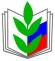 ПРОФЕССИОНАЛЬНЫЙ СОЮЗ РАБОТНИКОВ НАРОДНОГО ОБРАЗОВАНИЯ И НАУКИ РОССИЙСКОЙ ФЕДЕРАЦИИ(ОБЩЕРОССИЙСКИЙ ПРОФСОЮЗ ОБРАЗОВАНИЯ)КАЛМЫЦКАЯ РЕСПУБЛИКАНСКАЯ ОРГАНИЗАЦИЯПРЕЗИДИУМ
              ПОСТАНОВЛЕНИЕПРОФЕССИОНАЛЬНЫЙ СОЮЗ РАБОТНИКОВ НАРОДНОГО ОБРАЗОВАНИЯ И НАУКИ РОССИЙСКОЙ ФЕДЕРАЦИИ(ОБЩЕРОССИЙСКИЙ ПРОФСОЮЗ ОБРАЗОВАНИЯ)КАЛМЫЦКАЯ РЕСПУБЛИКАНСКАЯ ОРГАНИЗАЦИЯПРЕЗИДИУМ
              ПОСТАНОВЛЕНИЕ        «23» ноября  2023 г.         «23» ноября  2023 г. №21-3                                            г. ЭлистаСравнительная таблицаСравнительная таблицаСравнительная таблицаСравнительная таблицаСравнительная таблицаСравнительная таблицаСравнительная таблицаСравнительная таблицаСравнительная таблицаСравнительная таблицаСравнительная таблицаСравнительная таблицаСравнительная таблицапрофсоюзного членства в территориальных организациях Профсоюзапрофсоюзного членства в территориальных организациях Профсоюзапрофсоюзного членства в территориальных организациях Профсоюзапрофсоюзного членства в территориальных организациях Профсоюзапрофсоюзного членства в территориальных организациях Профсоюзапрофсоюзного членства в территориальных организациях Профсоюзапрофсоюзного членства в территориальных организациях Профсоюзапрофсоюзного членства в территориальных организациях Профсоюзапрофсоюзного членства в территориальных организациях Профсоюзапрофсоюзного членства в территориальных организациях Профсоюзапрофсоюзного членства в территориальных организациях Профсоюзапрофсоюзного членства в территориальных организациях Профсоюзапрофсоюзного членства в территориальных организациях Профсоюзапрофсоюзного членства в территориальных организациях Профсоюзапрофсоюзного членства в территориальных организациях Профсоюзапрофсоюзного членства в территориальных организациях Профсоюзапрофсоюзного членства в территориальных организациях Профсоюза№Наименованиетерриториальной организацииПрофсоюзаНаименованиетерриториальной организацииПрофсоюзаНаименованиетерриториальной организацииПрофсоюзана 01.10.2023 годана 01.10.2023 годана 01.10.2023 годана 01.01.2023 годана 01.01.2023 годана 01.01.2023 годаНаименованиетерриториальной организацииПрофсоюзаНаименованиетерриториальной организацииПрофсоюзаНаименованиетерриториальной организацииПрофсоюзавсего%выбыловсего%выбыловыбылоп/пНаименованиетерриториальной организацииПрофсоюзаНаименованиетерриториальной организацииПрофсоюзаНаименованиетерриториальной организацииПрофсоюзаППОработчленовохватапо ППОработчленовчленовохватапо по Наименованиетерриториальной организацииПрофсоюзаНаименованиетерриториальной организацииПрофсоюзаНаименованиетерриториальной организацииПрофсоюзаниковПрофс.проф.собств.никовПрофс.Профс.проф.собств.собств.членствжелан.членствжелан.желан.1.ЭлистинскаяЭлистинскаяЭлистинская583538292481,2375836573040304083,121212.ГородовиковскаяГородовиковскаяГородовиковская1850742483,631751442542582,7333.Ики-БурульскаяИки-БурульскаяИки-Бурульская1526122887,401431027427488,4554.ЛаганскаяЛаганскаяЛаганская1631625380,101431927027084,6005.МалодербетовскаяМалодербетовскаяМалодербетовская1538597797,901540940540599,0226.ОктябрьскаяОктябрьскаяОктябрьская1532730392,701634331731793,2007.КетченеровскаяКетченеровскаяКетченеровская2141541510002144243143197,5008.ПриютненскаяПриютненскаяПриютненская2143642697,792145644944998,5229.СарпинскаяСарпинскаяСарпинская1336819352,431337521721757,94410.ЦелиннаяЦелиннаяЦелинная2474065788,832371867267293,64411.ЧерноземельскаяЧерноземельскаяЧерноземельская2157056599,1121568568568100,03312.ЮстинскаяЮстинскаяЮстинская1342135383,801344536336381,64413.ЯшалтинскаяЯшалтинскаяЯшалтинская2055339270,9242054440040073,54414.ЯшкульскаяЯшкульскаяЯшкульская2256244779,5322257746446480,41919Итого по  ГК, РКИтого по  ГК, РКИтого по  ГК, РКИтого по  ГК, РК292939985571432889677829582957171№№п/пПрофсоюзная организацияНа 01.10.2023 г.На 01.10.2023 г.На 01.10.2023 г.На 01.10.2023 г.На 01.01.2023г.На 01.01.2023г.На 01.01.2023г.На 01.01.2023г.На 01.01.2023г.№№п/пПрофсоюзная организациявсегоработающихчленов пр-за% охвата п/членствомвышли из Пр-за по собств.желан.всегоработающихчленов пр-за% охвата п/членствомвышли из Пр-за по собств.желан.вышли из Пр-за по собств.желан.КалмГУ работ.82260072,9183859671,100МГГЭУ636390,50606010000Элистинскийпедагогический колледж 12110284,3012110990,100Башантинский  колледж 886170,00916571,400Многопрофильный колледж7575100,00767610000Торгово-технологический колледж535196,22545092,600Калмыцкий колледж нефти и газа806378,801026361,800Элистинский политехнический колледж1194941,201205142,533ФКПОУ №21613131000151510000Казачий кадетский корпус102102100010610599,111Лаганская коррекционная школа-интернат663248,53673856,722Цаган-Аманская санаторная школа-интернат605591,70615895,195,10В/Яшкульская санаторная школа-интернат494285,70464189,189,10Матросовская коррекционная школа-интернат471429,80471838,338,30Элистинская коррекционнаяшкола-интернат624979,01715780,380,31Аппарат Минобрнауки РК423781,00443886,486,40КРИПКРО4141100,0040401001000ИКИАТ383489,51362363,963,90РЦДТ443459,12532852,852,80РЦДЮТиК2929100028281001000ЭБЦУ28828,6129931,031,00Реабилитационный центр511937,30492142,942,90ЦОКО492449,00462043,543,50ЦППМиСП2424100023231001000ВОШ661000551001000ИТОГО:2215168111222816377№№п/пПрофсоюзная организацияНа 01.10.2023 г.На 01.10.2023 г.На 01.10.2023 г.На 01.10.2023 г.На 01.01.2023 г.На 01.01.2023 г.На 01.01.2023 г.На 01.01.2023 г.№№п/пПрофсоюзная организацияВсегообучающихсячленов пр-за% охвата п/членствомвышли из Пр-за по собств.желан.Всегообучающихсячленов пр-за% охвата п/членствомвышли из Пр-за по собств.желан.ППО студентов КалмГУ5467343762,905467412675,50Элистинскийпедагогический колледж 30224380,5030223276,80Башантинский колледж40412832,0033111233,80ИТОГО:ИТОГО:61733808620610044700№№п/пНаименованиетерриториальной организацииПрофсоюзаНа 01.10.2023 г.На 01.10.2023 г.На 01.10.2023 г.На 01.01.2023 г.На 01.01.2023 г.На 01.01.2023 г.№№п/пНаименованиетерриториальной организацииПрофсоюзавсегомолодых педагогов до 35 летИз них членов пр-за% охвата п/членствомвсегомолодых педагогов до 35 летИз них членов пр-за% охвата п/членствомЭлистинская57350188,060755992,1Городовиковская645281,3595288,1Ики-Бурульская261869,2312993,5Лаганская211781,0322165,6Малодербетовская393384,64747100Октябрьская433888,403792,5Кетченеровская4242100,0524790,4Приютненская464291,3535298,1Сарпинская271763292172,4Целинная928794,6929198,9Черноземельская5555100,06464100Юстинская393487,2403690,0Яшалтинская836578,3675683,6Яшкульская564987,5676495,5ИТОГО:ИТОГО:1206105012801176